ООО «ВЕТЕР ПЕРЕМЕН» 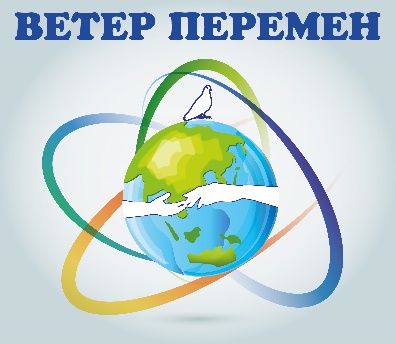 тел.: +7-999-745-57-17, +7 951 073 93 03E-mail:  info.veterperemen@bk.ru 
Сайт: https://veterperemenrussia.ru Утверждаю:Руководитель организацииООО «Ветер Перемен»С. А. КушикПОЛОЖЕНИЕо проведении заочного международного конкурсав сфере хореографии, музыкального искусства и вокального исполнительства«Солнце круг» 202018 ноября 2020 г.1. ЦЕЛИ И ЗАДАЧИ КОНКУРСАМеждународный заочный конкурс «Солнце круг», организуется и проводится ООО «ВЕТЕР ПЕРЕМЕН» с целью создания дополнительных условий для развития творчества, привлечения общественного внимания к вопросам детского культурного образования и воспитания, выявления наиболее талантливых и ярких исполнителей и коллективов, раскрытия творческого потенциала детей и молодежи; возрождения интереса детей и молодежи к музыке, привлечения детей и молодежи в различные музыкальные учреждения, выражения себя через искусство, повышения профессионального уровня творческих коллективов и отдельных исполнителей.2. ОРГАНИЗАТОРЫ КОНКУРСА, КОНТАКТНАЯ ИНФОРМАЦИЯ2.1. Учредителем, организатором, координатором и исполнителем международного заочного конкурса «Солнце круг», является ООО «ВЕТЕР ПЕРЕМЕН» при поддержке общественности, высших и средне-специальных учебных заведений России. Председателем Оргкомитета является учредитель ООО «ВЕТЕР ПЕРЕМЕН» Светлана Кушик.2.2 Контактная информация: Оргкомитет Конкурса: Тел: +7 999 745 57 17; +7 951 073 93 03.E-mail: info.veterperemen@bk.ruСтраница в социальной сети: https://vk.com/konkurs_veter_peremenСайт: https://veterperemenrussia.ru 3. ЖЮРИ КОНКУРСА И ПОДВЕДЕНИЕ ИТОГОВ3.1. В жюри конкурса приглашены Народные и Заслуженные артисты России, мастера хореографии, вокального и музыкального исполнительства из ведущих вузов культуры и искусства России, ближнего и дальнего зарубежья. В состав жюри входит 30% (тридцать процентов) международного судейства.3.2. Состав жюри утверждается Оргкомитетом конкурса. Окончательный утвержденный список жюри будет размещён на официальной странице:  https://vk.com/konkurs_veter_peremen; https://veterperemenrussia.ru 3.3. Выступление по всем номинациям в личном и коллективном зачете оценивается по 10-балльной системе каждым членом жюри по каждому разделу протокола и с последующим выведением среднего балла. Решение жюри окончательно и пересмотру не подлежит.3.4. На конкурсе применяется не соревновательный, а квалификационный принцип оценки конкурсной программы с учетом возраста и категории исполнителей.3.5.  Подведение итогов конкурса проводятся по номинациям раздельно с учетом возрастных категорий, по результатам Международного конкурса «Солнце круг», присваиваются звания лауреатов I, II, III степени и дипломантов по решению жюри конкурса. Жюри имеет право, присуждать не все звания и дипломы.3.6 Комментарии, замечания и рекомендации от членов жюри будут высланы на электронные адреса педагогов и руководителей, указанные в заявках, после публикации результатов.3.7 При возникновении ситуации, когда нет достойных претендентов на Гран-при и призовые места - эти места не присуждаются;3.8 Все протоколы направляются в Оргкомитет конкурса. Срок хранения протоколов - 1 календарный год со дня конкурса.4. НАГРАЖДЕНИЕ УЧАСТНИКОВ4.1 Все участники Международного конкурса по умолчанию получают электронные дипломы (с подписями членов жюри). Оригиналы дипломов, медали, кубки и сувенирную продукцию возможно приобрести за дополнительную плату (см. п. 11 Финансовые условия).4.2 Награды участникам рассылаются Почтой России на указанные в заявке адреса, пересылка и упаковка включены в стоимость участия. При международной пересылке, стоимость участия возрастает. По запросу возможна доставка транспортной компанией СДЭК, в т.ч. курьером до двери (за дополнительную плату).4.3 Трек-код для отслеживания посылки высылается на электронную почту, указанную в заявке.4.4 Организаторы не несут ответственности за сохранность посылок после передачи и оформления в почтовой компании.4.5 Преподаватели и концертмейстеры, указанные в пункте заявки «необходимость выдачи благодарственного письма», получат электронную копию или оригинал благодарственного письма (в зависимости от выбранного комплекта (см. п. 11 Финансовые условия) в посылке с наградами участника. Благодарственные письма изготавливаются и высылаются в 1 экземпляре, даже в случае повторного указания педагога или концертмейстера в другой заявке. 4.6 Дипломы и благодарственные письма оформляются в формате очных конкурсов без пометки о заочном участии.4.7 Отправление наград производится не позднее чем через 21 день с момента публикации результатов. В случае возникновения обстоятельств препятствующих рассылке наград, не зависящих от организаторов – сроки отправки могут быть продлены (например - карантин). В случае если получатель не заберет посылу с наградой до завершения сроков хранения на почте, за повторную отправку взимается плата (от 500 рублей). 4.8 Оргкомитет оставляет за собой право присудить денежный приз лучшему концертмейстеру и педагогу.4.9 Каждый участник имеет право запросить указание дополнительной информации в дипломе или благодарственном письме по предварительной заявке.5. УЧАСТНИКИ КОНКУРСА5.1. В конкурсе принимают участие, как коллективы, так и отдельные исполнители, учащиеся начальных, средних и высших учебных заведений культуры и искусств, в возрасте от 3 лет.5.2. Все участники конкурса подразделяются и оцениваются по следующим категориям:Категория А: участники из городов России, из стран ближнего и дальнего зарубежья (Школы искусств, Хореографические школы, Музыкальные школы).Категория В: участники из городов России, из стран ближнего и дальнего зарубежья (Дворцы творчества, Творческие студии, Дворцы культуры, Общеобразовательные школы).Категория С: участники из сельских поселений.Категория Профи: учащиеся средних специальных и высших учебных заведений культуры и искусства, Профессионалы.Категория Любители: любители (самообучение).Категория Дебют: дебютное выступление или малый опыт выступлений, менее 1 года обучения.Для категорий A, B, C необходимо указывать год обучения.6 КОНКУРСНЫЕ НОМИНАЦИИ И ВОЗРАСТНЫЕ ГРУППЫ6.1 Хореография Дисциплины:народныйнародный стилизованныйтрепактанцы народов мирадетский танецклассическийстилизованный классическийэстрадныйсовременный эстрадный современные восточные танцевальное шоустептрепакисторические танцыирландские танцымодернконтемпорариуличные танцысвободная танцевальная категорияоригинальный жанракробатический танец характерный танецСолоДуэтМалая группа (3-7 человек)Ансамбль (8-24 человека)Гранд ансамбль (более 24 человек) Возрастные группы:3-4 года5-7 лет8-10 лет11-13 лет14-16 лет17-22 года23-29 лет30 и старше без ограничения возрастаСмешанная (более 20% из другой возрастной группы)Критерии оценки:Исполнительское мастерствоТехника исполнения движенийКомпозиционное построение номераСоответствие репертуара возрастным особенностям исполнителейСценичность (пластика, костюм, реквизит, культура исполнения)АртистизмРаскрытие художественного образа6.2 Инструментальное исполнительствоНоминации:- клавишные - духовые деревянные - духовые медные- струнные смычковые- струнные щипковые- язычковые- ударные- электронные- вокально-инструментальный ансамбльСолоДуэтАнсамбль (от 3-15 участников)Оркестр (от 16 участников и более)Педагог и ученик (в заявке пометить в пункте «ФИО участника»)Возрастные группы:5-7 лет8-10 лет11-13 лет14-16 лет17-22 года23-29 лет30 и старше без ограничения возрастаСмешанная (более 20% из другой возрастной группы)Критерии оценки:сложность репертуара и аранжировкитехнические возможности ансамблевого исполнения (для ансамблей)чистота интонации и качество звучаниямузыкальностьтворческая индивидуальность (для солистов и дуэтов)артистичностьсценическая культура6.3 Вокальное исполнительство:Номинации:-народный (в том числе фольклор и этнография)-академический-эстрадный-эстрадная песня на иностранном языке-романс-джазовый вокал-патриотическая песня-казачья песня (фольклор, стилизация)-ретро-песня-авторская песня (песня собственного сочинения) -песни возрожденияСолоДуэтАнсамбль (от 3 участников)ХорыПедагог и ученик (в заявке пометить в пункте «ФИО участника»)Возрастные группы:3-4 года5-7 лет8-10 лет11-13 лет14-16 лет17-22 года23-29 лет30 лет и старше без ограничения возрастаСмешанная (более 20% из другой возрастной группы)Критерии оценки:музыкальность, художественная трактовка музыкального произведениячистота интонации и качество звучаниякрасота тембра и сила голосасценическая культурасложность репертуарасоответствие репертуара исполнительским возможностям и возрастной категории исполнителяисполнительское мастерство7. ПРОГРАММНЫЕ ТРЕБОВАНИЯ И ХРОНОМЕТРАЖ7.1 Запрещается использовать:Минус с бэк-вокалом в номинации «Вокальное исполнительство» 7.2 Продолжительность выступления не должна превышать по времени (на одно произведение):Инструментальное исполнительство - до 7 минут (одно произведение).Вокальное мастерство - до 4 минут (фольклор до 6 минут)Хореография - до 6 минутОдин конкурсный номер соответствует одному произведению. Каждое последующие произведение соответствует отдельным конкурсным номерам.ВНИМАНИЕ! При превышении допустимого времени или нарушении требований, жюри имеет право снизить оценку.	8. ОБЩИЕ ТРЕБОВАНИЯ8.1 Подготовку и проведение конкурса осуществляет Оргкомитет;8.2 Оргкомитет утверждает состав жюри по каждой номинации;8.3 Оргкомитет имеет право использовать и распространять (без выплат гонорара участникам и гостям конкурса) аудио и видео, печатную и иного рода продукцию, произведенные во время проведения мероприятий конкурса и по его итогам;8.4 Конкурс в каждой номинации считается состоявшимся при количестве участников не менее десяти, организаторы оставляют за собой право объединять номинации, если нет данного количества. 8.5 Отправляя заявку на конкурс участник или его представитель, дает согласие на использование указанных в заявке электронных адресов и мобильных телефонов с целью информационной рассылки от организации ООО «Ветер перемен».8.6 Отправляя заявку на конкурс участник или его представитель, дает согласие на обработку персональный данных, указанных в заявке.8.7 Невыполнение условий настоящего Положения влечет за собой исключение из участия в конкурсе, вступительный взнос при этом не возвращается. 8.8 Организаторы оставляют за собой право вносить изменения и дополнения в условия и программу организации и проведения конкурса.9. ТЕХНИЧЕСКИЕ ТРЕБОВАНИЯ9.1 Конкурсная Видеозапись может быть размещена на любом видеохостинге, например - https://www.youtube.com. В «облачном хранилище», например - https://cloud.mail.ru, https://disk.yandex.ru. В качестве не ниже HD или 720р. Ссылку на видеозапись необходимо указать в соответствующем пункте заявки. Файл записи должен быть доступен до момента объявления результатов.9.2 При оценке конкурсных выступлений световое сопровождение (различные специальные световые эффекты) во внимание не принимаются.10. УСЛОВИЯ УЧАСТИЯ10.1 Для участия в конкурсе необходимо предоставить бланк заявки участника установленного образца на электронную почту - info.veterperemen@bk.ru или запомнить анкету на нашем сайте - https://veterperemenrussia.ru/ostavit_zayavku 10.2 Для участия в конкурсе подходят видеозаписи, сделанные не ранее чем в 2019 году на любых площадках (в т.ч. записи с любых конкурсов концертов и т.д.). Допускаются видеозаписи, сделанные в домашних условиях при соблюдении надлежащего качества записи. 10.3 Видеозапись может быть размещена на любом видеохостинге, например - https://www.youtube.com, https://vk.com/videos. В «облачном хранилище», например - https://cloud.mail.ru, https://disk.yandex.ru. В качестве не ниже HD или 720р. Ссылку на видеозапись необходимо указать в соответствующем пункте заявки. Общий доступ к просмотру видеозаписи не обязателен (достаточно открытого доступа по ссылке). Файл записи должен быть доступен не менее 30 дней с момента заполнения заявки.10.4 В случае невозможности размещения видеозаписи на видеохостингах или облачных хранилищах, видеозапись можно отправить вложением на почту info.veterperemen@bk.ru10.5 Заявки, оформленные не по установленной форме, приниматься не будут. 10.6 Заявки, отправленные через сайт, будут дублироваться на электронную почту отправителя для проверки правильности введенных данных. В случае неполучения дубликата заявки в течение 5 минут с момента отправки или обнаружения ошибки – необходимо обратиться на эл. почту info.veterperemen@bk.ru10.7 В случае если награда будет отправлена на неверный адрес по причине ошибки при формировании заявки со стороны участника, плата за повторную отправку и дублирование награды будет взиматься дополнительно.10.8 В случае если будет допущена ошибка в дипломе или благодарственном письме (в фамилии, названии школы и т.д.) по причине опечатки при формировании заявки со стороны участника, плата за повторную отправку и дублирование награды будет взиматься дополнительно.10.9 Участник, либо коллектив, имеет право участвовать в нескольких номинациях с условием предоставления отдельной анкеты на каждую номинацию;10.10 В коллективе может быть до 20% участников из другой возрастной группыКрайний срок подачи заявок и оплаты – 18 ноября 2020г. (включительно).При превышении допустимого количества участников, прием заявок может быть прекращен досрочно!Публикация результатов – 23 ноября 2020 г.11. ФИНАНСОВЫЕ УСЛОВИЯ11.1 Стоимость для участников из России за 1 конкурсный номер.Занятое место не влияет на комплект наградСоло: Комплект 1500 рублей: базовый набор наград для каждого солиста (электронная копия диплома с печатью и подписями членов жюри, электронная копия благодарственного письма, индивидуальные комментарии, замечания и рекомендации от каждого члена жюри)Комплект 2800 рублей: Комплект 1 + оригинал диплома и благодарственного письма (доставка почтой России включена в стоимость)Комплект 31100 рублей: Комплект 1 + оригинал диплома и благодарственного письма + фирменная медаль и сувенир (доставка почтой России включена в стоимость)Комплект 42000 рублей: Комплект 1 + оригинал диплома и благодарственного письма + фирменная медаль и сувенир + кубок (доставка почтой России включена в стоимость)Дуэты: Комплект 1700 рублей: базовый набор для каждого дуэта (электронная копия диплома с печатью и подписями членов жюри, электронная копия благодарственного письма, индивидуальные комментарии замечания и рекомендации от каждого члена жюри)Комплект 21000 рублей: Комплект 1 + 2 оригинала диплома и благодарственное письмо (доставка почтой России включена в стоимость)Комплект 31500 рублей: Комплект 1 + 2 оригинала диплома и благодарственное письмо + 2 фирменных медали и сувенира (доставка почтой России включена в стоимость)Комплект 43200 рублей: Комплект 1 + 2 оригинала диплома и благодарственного письма + 2 фирменных медали и сувенира + 2 кубка (доставка почтой России включена в стоимость) При исполнении двух и более произведений солистами или дуэтами скидка от общей суммы взноса - 10%Коллективы (от 3 человек):Комплект 1200 рублей с человека: базовый набор для каждого участника коллектива (электронные копия общего и именных дипломов для каждого участника в коллективе с печатью и подписями членов жюри, электронная копия благодарственного письма, комментарии, замечания и рекомендации от каждого члена жюри)Комплект 2300 рублей с человека: Комплект 1 + оригинал общего диплома, оригиналы именных дипломов (для каждого участника в коллективе) и оригинал благодарственного письма (доставка почтой России включена в стоимость)Комплект 3500 рублей с человека: Комплект 1 + оригинал общего диплома, оригиналы именных дипломов (для каждого участника в коллективе) и оригинал благодарственного письма + медаль и сувенир каждому участнику коллектива (доставка почтой России включена в стоимость)Дополнительно: большой кубок для всего коллектива – 2000 рублей.11.2 Стоимость для участников из Других стран за 1 конкурсный номер.Соло: Комплект 1 – 500 рублейКомплект 2 – 900 рублейКомплект 3 – 1300 рублейКомплект 4 – 2300 рублейДуэты: Комплект 1 – 700 рублейКомплект 2 – 1100 рублейКомплект 3 – 1700 рублейКомплект 4 – 3500 рублейКоллективы (от 3 человек):Комплект 1 – 200 рублей с человекаКомплект 2 – 350 рублей с человекаКомплект 3 – 600 рублей с человекаКубок – 2300 рублейПри изменении комплекта участия (солисты, дуэты и коллективы) после публикации результатов стоимость возрастает на 15%11.3 Способы оплатыПереводом на карту «Сбербанка»: 4276 0700 1127 8720 (Глеб Альбертович К.) В сообщении получателю ОБЯЗАТЕЛЬНО указать ТОЛЬКО ФИО участника или название коллективаС помощью «Яндекс денег» (комиссия 2%): https://veterperemenrussia.ru/oplata-uchastiya. В назначении к платежу указать ТОЛЬКО ФИО участникаНа расчетный счет (приложение 1, приложение 2) В наименование платежа ОБЯЗАТЕЛЬНО указать ТОЛЬКО ФИО участника или название коллективаПри оплате на расчетный счет или переводе на карту, просим Вас направить фото (скан) или сохраненную в мобильном банке квитанцию на почту info.veterperemen@bk.ru или сообщением в группе ВК: https://vk.com/konkurs_veter_peremenГарантийные письма не принимаются!Оплата участия производится не позднее 18 ноября 2020 годаРезультаты будут доступны на сайте https://veterperemenrussia.ru и в группе ВК https://vk.com/konkurs_veter_peremen - 23 ноября 2020г.Приложение №1Квитанция - линия отрезаНеобходимо направить фото (скан) или сохраненную в мобильном банке квитанцию на почту info.veterperemen@bk.ru или сообщением в группе ВК: https://vk.com/konkurs_veter_peremen Приложение №2Реквизиты
ОГРН 1154632002975 ИНН 4632201478  КПП 463201001 ООО "Ветер перемен" р/сч 40702810433000000769 в Курском отделении №8596 Сбербанка России ОАО бик 043807606 к/сч 30101810300000000606Извещение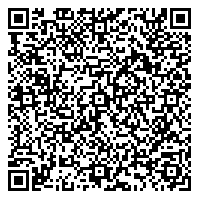 Кассир                                                                                                           Форма № ПД-4ООО «ВЕТЕР ПЕРЕМЕН                                                                                                           Форма № ПД-4ООО «ВЕТЕР ПЕРЕМЕН                                                                                                           Форма № ПД-4ООО «ВЕТЕР ПЕРЕМЕН                                                                                                           Форма № ПД-4ООО «ВЕТЕР ПЕРЕМЕН                                                                                                           Форма № ПД-4ООО «ВЕТЕР ПЕРЕМЕН                                                                                                           Форма № ПД-4ООО «ВЕТЕР ПЕРЕМЕН                                                                                                           Форма № ПД-4ООО «ВЕТЕР ПЕРЕМЕН                                                                                                           Форма № ПД-4ООО «ВЕТЕР ПЕРЕМЕН                                                                                                           Форма № ПД-4ООО «ВЕТЕР ПЕРЕМЕНИзвещениеКассир(наименование получателя платежа)(наименование получателя платежа)(наименование получателя платежа)(наименование получателя платежа)(наименование получателя платежа)(наименование получателя платежа)(наименование получателя платежа)(наименование получателя платежа)(наименование получателя платежа)ИзвещениеКассир46322014784632201478    463201001     40702810433000000769   40702810433000000769   40702810433000000769   40702810433000000769ИзвещениеКассир            (ИНН получателя платежа)                 (КПП получателя платежа)            ( номер счета получателя платежа)            (ИНН получателя платежа)                 (КПП получателя платежа)            ( номер счета получателя платежа)            (ИНН получателя платежа)                 (КПП получателя платежа)            ( номер счета получателя платежа)            (ИНН получателя платежа)                 (КПП получателя платежа)            ( номер счета получателя платежа)            (ИНН получателя платежа)                 (КПП получателя платежа)            ( номер счета получателя платежа)            (ИНН получателя платежа)                 (КПП получателя платежа)            ( номер счета получателя платежа)            (ИНН получателя платежа)                 (КПП получателя платежа)            ( номер счета получателя платежа)            (ИНН получателя платежа)                 (КПП получателя платежа)            ( номер счета получателя платежа)            (ИНН получателя платежа)                 (КПП получателя платежа)            ( номер счета получателя платежа)ИзвещениеКассирКурское отделение №8596 ПАО Сбербанк РоссииКурское отделение №8596 ПАО Сбербанк РоссииКурское отделение №8596 ПАО Сбербанк РоссииКурское отделение №8596 ПАО Сбербанк РоссииКурское отделение №8596 ПАО Сбербанк РоссииКурское отделение №8596 ПАО Сбербанк РоссииБИК043807606ИзвещениеКассир                     (наименование банка получателя платежа)                     (наименование банка получателя платежа)                     (наименование банка получателя платежа)                     (наименование банка получателя платежа)                     (наименование банка получателя платежа)                     (наименование банка получателя платежа)                     (наименование банка получателя платежа)                     (наименование банка получателя платежа)                     (наименование банка получателя платежа)ИзвещениеКассирНомер кор./сч. банка получателя платежаНомер кор./сч. банка получателя платежаНомер кор./сч. банка получателя платежаНомер кор./сч. банка получателя платежа3010181030000000060630101810300000000606301018103000000006063010181030000000060630101810300000000606ИзвещениеКассирИзвещениеКассир(наименование платежа)(наименование платежа)(наименование платежа)(наименование платежа)(наименование платежа)(наименование платежа)(наименование платежа)(наименование платежа)(наименование платежа)ИзвещениеКассирФ.И.О. плательщика:ИзвещениеКассирАдрес плательщика:ИзвещениеКассир  Сумма платежа: _________ руб.  _____коп.   Сумма платы за услуги: _______ руб. _____коп  Сумма платежа: _________ руб.  _____коп.   Сумма платы за услуги: _______ руб. _____коп  Сумма платежа: _________ руб.  _____коп.   Сумма платы за услуги: _______ руб. _____коп  Сумма платежа: _________ руб.  _____коп.   Сумма платы за услуги: _______ руб. _____коп  Сумма платежа: _________ руб.  _____коп.   Сумма платы за услуги: _______ руб. _____коп  Сумма платежа: _________ руб.  _____коп.   Сумма платы за услуги: _______ руб. _____коп  Сумма платежа: _________ руб.  _____коп.   Сумма платы за услуги: _______ руб. _____коп  Сумма платежа: _________ руб.  _____коп.   Сумма платы за услуги: _______ руб. _____коп  Сумма платежа: _________ руб.  _____коп.   Сумма платы за услуги: _______ руб. _____копИзвещениеКассир  Итого ______________ руб. ______ коп.       “______”_____________________ 200___г.  Итого ______________ руб. ______ коп.       “______”_____________________ 200___г.  Итого ______________ руб. ______ коп.       “______”_____________________ 200___г.  Итого ______________ руб. ______ коп.       “______”_____________________ 200___г.  Итого ______________ руб. ______ коп.       “______”_____________________ 200___г.  Итого ______________ руб. ______ коп.       “______”_____________________ 200___г.  Итого ______________ руб. ______ коп.       “______”_____________________ 200___г.  Итого ______________ руб. ______ коп.       “______”_____________________ 200___г.  Итого ______________ руб. ______ коп.       “______”_____________________ 200___г.ИзвещениеКассирС условиями приема указанной в платежном документе суммы, в т.ч. с суммой взимаемой платы за услуги банка ознакомлен и согласен.                                        Подпись плательщикаС условиями приема указанной в платежном документе суммы, в т.ч. с суммой взимаемой платы за услуги банка ознакомлен и согласен.                                        Подпись плательщикаС условиями приема указанной в платежном документе суммы, в т.ч. с суммой взимаемой платы за услуги банка ознакомлен и согласен.                                        Подпись плательщикаС условиями приема указанной в платежном документе суммы, в т.ч. с суммой взимаемой платы за услуги банка ознакомлен и согласен.                                        Подпись плательщикаС условиями приема указанной в платежном документе суммы, в т.ч. с суммой взимаемой платы за услуги банка ознакомлен и согласен.                                        Подпись плательщикаС условиями приема указанной в платежном документе суммы, в т.ч. с суммой взимаемой платы за услуги банка ознакомлен и согласен.                                        Подпись плательщикаС условиями приема указанной в платежном документе суммы, в т.ч. с суммой взимаемой платы за услуги банка ознакомлен и согласен.                                        Подпись плательщикаС условиями приема указанной в платежном документе суммы, в т.ч. с суммой взимаемой платы за услуги банка ознакомлен и согласен.                                        Подпись плательщикаС условиями приема указанной в платежном документе суммы, в т.ч. с суммой взимаемой платы за услуги банка ознакомлен и согласен.                                        Подпись плательщикаКвитанция КассирКвитанция КассирООО «ВЕТЕР ПЕРЕМЕНООО «ВЕТЕР ПЕРЕМЕНООО «ВЕТЕР ПЕРЕМЕНООО «ВЕТЕР ПЕРЕМЕНООО «ВЕТЕР ПЕРЕМЕНООО «ВЕТЕР ПЕРЕМЕНООО «ВЕТЕР ПЕРЕМЕНООО «ВЕТЕР ПЕРЕМЕНООО «ВЕТЕР ПЕРЕМЕНКвитанция Кассир(наименование получателя платежа)(наименование получателя платежа)(наименование получателя платежа)(наименование получателя платежа)(наименование получателя платежа)(наименование получателя платежа)(наименование получателя платежа)(наименование получателя платежа)(наименование получателя платежа)Квитанция Кассир46322014784632201478      46320100140702810433000000769407028104330000007694070281043300000076940702810433000000769Квитанция Кассир            (ИНН получателя платежа)       (КПП получателя платежа)      ( номер счета получателя платежа)            (ИНН получателя платежа)       (КПП получателя платежа)      ( номер счета получателя платежа)            (ИНН получателя платежа)       (КПП получателя платежа)      ( номер счета получателя платежа)            (ИНН получателя платежа)       (КПП получателя платежа)      ( номер счета получателя платежа)            (ИНН получателя платежа)       (КПП получателя платежа)      ( номер счета получателя платежа)            (ИНН получателя платежа)       (КПП получателя платежа)      ( номер счета получателя платежа)            (ИНН получателя платежа)       (КПП получателя платежа)      ( номер счета получателя платежа)            (ИНН получателя платежа)       (КПП получателя платежа)      ( номер счета получателя платежа)            (ИНН получателя платежа)       (КПП получателя платежа)      ( номер счета получателя платежа)Квитанция КассирКурское отделение №8596 ПАО Сбербанк РоссииКурское отделение №8596 ПАО Сбербанк РоссииКурское отделение №8596 ПАО Сбербанк РоссииКурское отделение №8596 ПАО Сбербанк РоссииКурское отделение №8596 ПАО Сбербанк РоссииКурское отделение №8596 ПАО Сбербанк РоссииБИК 043807606Квитанция Кассир                 (наименование банка получателя платежа)                 (наименование банка получателя платежа)                 (наименование банка получателя платежа)                 (наименование банка получателя платежа)                 (наименование банка получателя платежа)                 (наименование банка получателя платежа)                 (наименование банка получателя платежа)                 (наименование банка получателя платежа)                 (наименование банка получателя платежа)Квитанция КассирНомер кор./сч. банка получателя платежаНомер кор./сч. банка получателя платежаНомер кор./сч. банка получателя платежаНомер кор./сч. банка получателя платежа3010181030000000060630101810300000000606301018103000000006063010181030000000060630101810300000000606Квитанция КассирКвитанция Кассир(наименование платежа)(наименование платежа)(наименование платежа)(наименование платежа)(наименование платежа)(наименование платежа)(наименование платежа)(наименование платежа)(наименование платежа)Квитанция КассирФ.И.О. плательщика:Квитанция КассирАдрес плательщика:Квитанция Кассир  Сумма платежа: _________ руб.  ______ коп.   Сумма платы за услуги: ____ руб. ____коп.  Сумма платежа: _________ руб.  ______ коп.   Сумма платы за услуги: ____ руб. ____коп.  Сумма платежа: _________ руб.  ______ коп.   Сумма платы за услуги: ____ руб. ____коп.  Сумма платежа: _________ руб.  ______ коп.   Сумма платы за услуги: ____ руб. ____коп.  Сумма платежа: _________ руб.  ______ коп.   Сумма платы за услуги: ____ руб. ____коп.  Сумма платежа: _________ руб.  ______ коп.   Сумма платы за услуги: ____ руб. ____коп.  Сумма платежа: _________ руб.  ______ коп.   Сумма платы за услуги: ____ руб. ____коп.  Сумма платежа: _________ руб.  ______ коп.   Сумма платы за услуги: ____ руб. ____коп.  Сумма платежа: _________ руб.  ______ коп.   Сумма платы за услуги: ____ руб. ____коп.Квитанция КассирИтого ___________ руб. _____ коп.                 “________”________________________ 200___г.Итого ___________ руб. _____ коп.                 “________”________________________ 200___г.Итого ___________ руб. _____ коп.                 “________”________________________ 200___г.Итого ___________ руб. _____ коп.                 “________”________________________ 200___г.Итого ___________ руб. _____ коп.                 “________”________________________ 200___г.Итого ___________ руб. _____ коп.                 “________”________________________ 200___г.Итого ___________ руб. _____ коп.                 “________”________________________ 200___г.Итого ___________ руб. _____ коп.                 “________”________________________ 200___г.Итого ___________ руб. _____ коп.                 “________”________________________ 200___г.Квитанция КассирС условиями приема указанной в платежном документе суммы, в т.ч. с суммой взимаемой платы за услуги банка ознакомлен и согласен.                                                                                              Подпись плательщикаС условиями приема указанной в платежном документе суммы, в т.ч. с суммой взимаемой платы за услуги банка ознакомлен и согласен.                                                                                              Подпись плательщикаС условиями приема указанной в платежном документе суммы, в т.ч. с суммой взимаемой платы за услуги банка ознакомлен и согласен.                                                                                              Подпись плательщикаС условиями приема указанной в платежном документе суммы, в т.ч. с суммой взимаемой платы за услуги банка ознакомлен и согласен.                                                                                              Подпись плательщикаС условиями приема указанной в платежном документе суммы, в т.ч. с суммой взимаемой платы за услуги банка ознакомлен и согласен.                                                                                              Подпись плательщикаС условиями приема указанной в платежном документе суммы, в т.ч. с суммой взимаемой платы за услуги банка ознакомлен и согласен.                                                                                              Подпись плательщикаС условиями приема указанной в платежном документе суммы, в т.ч. с суммой взимаемой платы за услуги банка ознакомлен и согласен.                                                                                              Подпись плательщикаС условиями приема указанной в платежном документе суммы, в т.ч. с суммой взимаемой платы за услуги банка ознакомлен и согласен.                                                                                              Подпись плательщикаС условиями приема указанной в платежном документе суммы, в т.ч. с суммой взимаемой платы за услуги банка ознакомлен и согласен.                                                                                              Подпись плательщика